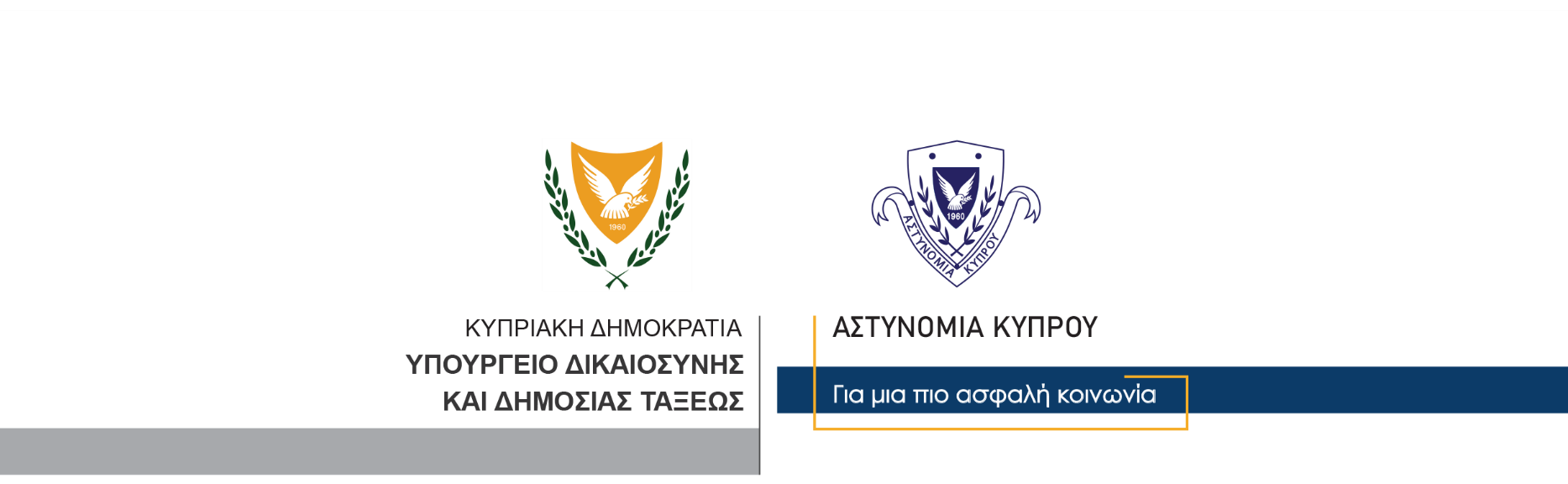 09 Δεκεμβρίου, 2023Δελτίο Τύπου 1Νέα υπόθεση κυβείας διερευνά η ΑστυνομίαΝέα υπόθεση κυβείας, αυτή τη φορά στην επαρχία Λευκωσίας, διερευνά η Αστυνομία, μετά από έλεγχο σε υποστατικό, που έγινε χθες το βράδυ, στο πλαίσιο των δράσεων για αντιμετώπιση του φαινομένου. Έξι πρόσωπα, που εντοπίστηκαν να επιδίδονται σε κυβεία, κατηγορήθηκαν γραπτώς, ενώ οι εξετάσεις συνεχίζονται από τον Αστυνομικό Σταθμό Κοκκινοτριμιθιάς.Έλεγχο στο υποστατικό διενήργησαν μέλη του ΟΠΕ Λευκωσίας, γύρω στις 8.50 το βράδυ της Παρασκευής. Τα μέλη του ΟΠΕ εντόπισαν τα έξι πρόσωπα, ηλικίας από 49 μέχρι 70 ετών, να επιδίδονται σε κυβεία με τραπουλόχαρτα, φίσιες, και χρήματα, τα οποία κατακρατήθηκαν ως τεκμήρια.Τα έξι πρόσωπα, ανάμεσα τους και ο υπεύθυνος του υποστατικού, κατηγορήθηκαν γραπτώς για αδικήματα κυβείας που φέρεται να διέπραξαν, ενώ αναμένεται να κληθούν ενώπιον Δικαστηρίου για εκδίκαση της υπόθεσης.Κλάδος ΕπικοινωνίαςΥποδιεύθυνση Επικοινωνίας Δημοσίων Σχέσεων & Κοινωνικής Ευθύνης